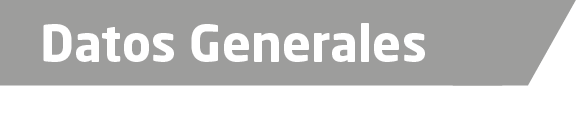 Nombre Ricardo Gómez GonzálezGrado de Escolaridad Licenciatura en ArquitecturaCédula Profesional (Licenciatura) 2826208Teléfono de Oficina 228-8-41-61-70. Ext.3008Correo Electrónico ricagomez@gmail.comDatos GeneralesFormación Académica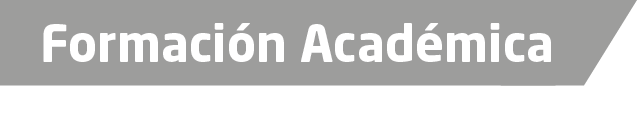 1984-1988Universidad Cristobal Colon Estudios de Licenciatura en Arquitectura.2000Especialidad en el Juicio de Amparo y Derecho Constitucional, Impartido por el Institutode Investigaciones Jurídicas de la UNAM, en la Ciudad de Xalapa, Veracruz.2011-2012Maestría en Derecho Corporativo en la Escuela Libre de Derecho de Veracruz, Ubicada en la Ciudad de Veracruz, Veracruz.2014-2015Maestría en Derecho Procesal Penal en el Centro Universitario Latino Veracruz, Ubicada en la Ciudad de Veracruz, Veracruz.Trayectoria Profesional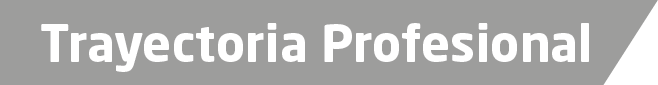 Ene del 2014 a Dic del 2016Jefe de supervisión de Obra del municipio de Boca del Rio; Ver.1997 a Dic del 2013Titular de la Firma Espacio y Diseño s.a. de c.v., donde se dan Servicios Integrales de proyectos, áreas de diseño y planeación, proyectos, construcción, supervisión y administración de proyectos. de Conocimiento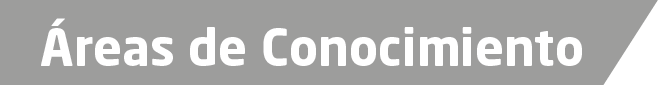 Costos y precios unitariosSupervisión de obra (residencial e industrial).Diseño de espacios integrales en el área residencial, industrial, comercial y de oficinas.